Муниципальное казенное общеобразовательное учреждениевечерняя (сменная) общеобразовательная школа № 8 г. Томска Муниципальное автономное учреждение «Муниципальная информационно- библиотечная система» города ТомскаДом искусствТомское отделение Союза писателейИНФОРМАЦИОННОЕ ПИСЬМОМАУ МИБС, Дом искусств, Томское отделение Союза писателей, МКОУ ВСОШ №8 г. Томска в январе - марте 2019г. проводят открытый городской конкурс «Я поведу тебя… в библиотеку».К участию в конкурсе приглашаются обучающиеся 1–11 классов, родители и педагоги общеобразовательных школ, лицеев, гимназий, воспитанники учреждений дополнительного образования г. Томска, а также работники библиотек. Возможно совместное участие педагогов и обучающихся.Основной целью конкурса является повышение читательской активности.Конкурс (Положение смотреть на сайте МКОУ ВСОШ №8 vschool8.tomsk.ru) проводится по нескольким номинациям (см. Положение). Результаты подводятся по возрастным группам:- 1-4 классы;- 5-7 классы;- 8-9 классы;- 10-11 классы.Для участия в конкурсе до 10.01.2019 г.  в оргкомитет по электронной почте vsoh8@mail.ru должна быть представлена заявка на участие в конкурсе (Приложение 1)Победители конкурса награждаются дипломами в соответствии с занятым местом в своей номинации по каждой возрастной группе. Участники получают сертификаты участия. Педагогам, подготовившим победителей и призёров, вручаются благодарственные письма.Телефон для справок: 8-9138150705, Евжик Ирина Станиславовнаe-mail: evzhik@sibmail.comПриложение 1В оргкомитет открытого городского конкурса «Я поведу тебя… в библиотеку» заявка_________________________________________________________Наименование образовательного учреждения (библиотеки)Дата:  ___________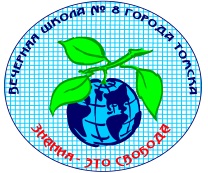 №
п/пФИО педагога/  библиотекаря (полностью)ФИО обучающегося, (читателя) классНоминация/направлениеКонтактная информация и должность руководителя, (раб.тел. и моб.тел., эл. почта)